«Утверждаю»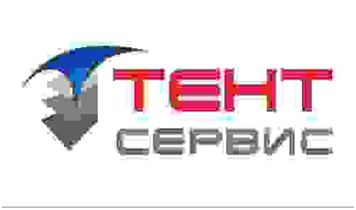 Директор ООО «Тент-Сервис»____________Загертдинов Н.К.ООО «Тент-Сервис»РТ, 420073,г.Казань, ул.А.Кутуя,1618 (843) 298-37-29, 240-40-54, 240-40-64tentservis@list.ruРТ, 420051, г. Казань, ул. Химическая,78966240-40-63tentservis_7@list.ruПлатформаГазель 8,8 м² (д=4200, ш=2100) 111 650 рублей.Газель 10,5 м² (д=5000, ш=2100) 132 025 рублейВерхняя погрузка на роликахГазель длина 4,26 м – 26 000 руб.Газель длина 5,25 м – 30 000 руб.Валдай длина 5,5 м – 33 000 руб.КАМАЗ, Валдай длина 6,2 м – 40 000 руб.МАН длина 7,6 м – 50 000 руб.1Каркас (профильная труба) 60*40*245 000 руб.1Швеллер №10 4,2-2 шт.45 000 руб.1Фанера № 21 3,5 листа45 000 руб.1Опора платформы проф. трубы 40*60*245 000 руб.2  Скобы по периметру 40 шт.*25 руб.2 000 руб.3  Каркас из профильной трубы (в=200)22 000 руб.4  Тент ПВХ 650 гр. (37 м2)16 650 руб.5  Ворота задняя (в=2000, 4 шт. петли) + установка26 000 руб.111 650 рублей111 650 рублей111 650 рублей